Мотивация. Методы и приёмыМетоды, способствующие формированию мотивации учащихся  Эмоциональные1. Поощрение2. Порицание3. Учебно-познавательные игры4. Создание    ярких    наглядно-образных представлений.5. Создание ситуаций успеха.6. Стимулирующее оценивание.7. Свободный выбор заданий.8. Удовлетворение         желания быть значимой личностьюПознавательные1. Опора на жизненный опыт.2. Познавательные интересы.3. Создание  проблемных  ситуаций.4. Побуждение   к поиску альтернативных решений.5. Выполнение творческих заданий.6. Предъявление   заданий    "На смекалку".7. "Мозговая атака".Волевые1.   Предъявление учебных требований.2.   Информирование   об   обязательных результатах обучения.3.   Формирование    ответственного отношения к обучению.4.   Познавательные   затруднения.5.   Самооценка и коррекция своей деятельности.6.   Рефлексия поведения.7.   Прогнозирование будущей жизнедеятельности.Социальные1. Развитие желания быть полезным Отечеству.2. Побуждение    подражать сильной личности.3. Создание ситуаций взаимопомощи.4. Сопереживание.Приемы обучения  Мотивация по В.М.БукатовуСоцио-игровая педагогика В.М.Букатова основана на том, чтобы воспитателям научиться слушать детей. И в этом им могут помочь три социо-игровых постулата педагогического мастерства.Первое: Не учить!Если большинство из привычных методик ориентированы на то, как лучше воспитателю объяснять, рассказывать, учить, то в социо-игровой педагогике учителям и воспитателям надо прежде всего учиться не столько объяснять на своих занятиях, сколько… молчать! Потому что их задача на занятии в том, чтобы не учить, но создавать ситуации, когда дети начинают учиться, то есть учить себя сами!Припомните-ка, как в детстве мы то и дело говорили своим друзьям и товарищам: «Не учи учёного, а то съешь дерьма печёного». Вот и педагогам хорошо бы почаще припоминать эту детскую позицию: не учить. Тогда в ответ на допущенные детьми ошибки они всё чаще и чаще начнут не сердиться, а умиляться. И всякие «глупые» и неуместные вопросы, перестав раздражать воспитателей своим несоответствием учебной программе, покажутся им весьма милыми и забавными.И тогда у педагогов зуд поучать и пресекать начинает проходить. А занятия становятся более мягкими, увлекательными для детей и интересными для самого педагога.Второе: 133 зайца.В народе как говорят: «За двумя зайцами погонишься - ни одного не поймаешь». А вот, если по социо-игровому, то дело обстоит иначе: «Если гнаться, так уж сразу за 133-мя зайцами. Тогда, глядишь, с десяток и поймаешь, из которых пять будут науке неизвестны». Другими словами - нечаянная радость.Ну а если только за одним зайцем гоняться, то КПД будет малым. А то и вовсе нулевым…И на занятиях в детском садике только так и должно быть. Когда в детском саду всё по ранжиру, по порядку, в строгой последовательности (это для того, чтобы поимку нужного «программного зайца» гарантировать), то с некоторыми детьми этого самого «зайца» в нужные сроки нипочём не поймаешь. А так, глядишь, на занятии по теме, например, «Сравнение величин» Коля научился слушать других, а Маша научилась к общему делу подстраиваться. И прекрасно! Потому что каждый из детей на занятии живёт в своём режиме.Третье: Не бояться быть идиотом.Сразу подчеркнём, что обычно попадать в идиотское положение никто не любит. И педагоги ничуть не меньше других. Чем иногда своей работе вредят.Как часто интересное, необычное начинание воспитателя гаснет от мысли: «Ой, а как на это администрация отреагирует?» Или: «Что родители потом скажут?» Уж если говорить о родителях, то следует признать, что к тем воспитателям, которые не боятся быть «идиотами» - например, не скрывают от детей своего незнания, родители очень скоро начинают относиться с особой благодарностью, так как видят, что дети очень любят таких воспитателей. Когда воспитатель, не кривя душой, признаётся детям, что про то или иное он и в самом деле не знает - это так окрыляет детей! Но для этого воспитателю надо уметь во время занятий заходить в область неведомого.Приемы мотивации ао В.М.Букатову«Слова»Учитель детям раздаёт листы бумаги и просит написать их за пять минут все слова, которые относятся к теме, которую предстоит изучать. За пять минут все учащиеся выполнят задание и подсчитают, сколько слов им удалось написать. Их количество на каждом из листочков будет разным, потому что у каждого учащегося разная степень готовности усваивать новый материал. (Некоторые списки можно зачитать).«Аутотренинг»Я в школе на уроке, сейчас я начну учиться.Я радуюсь этому.Внимание моё растёт.Я как разведчик всё замечу.Память моя крепка.Голова мыслит ясно.Я хочу учиться.Я готов (ва) к работе.Работаю!Впиши словаКласс делится на 3—4 команды. Каждая команда рисует квадрат и в нем 16 клеточек (4х4 [что лучше других вариантов] или 25 клеточек, т.е.→5х5). В двух последних клетках первой строчки пишутся две буквы — это будет окончанием четырех (или пяти – по числу строчек) слов, которые впишут команды.Кон №1. Задано: ——С ККон №2. Задано: ——Н ОКон №3. Задано: ——К И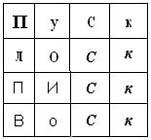 Как только клеточки заполнены (слова могут быть любыми, не только по теме изученных учебных тем), посыльный с листочками бежит к доске. После проверки посыльными друг у друга листочков распределяются три «призовых» места.«Волшебная палочка»«Волшебная палочка» (ручка, карандаш, линейка и т. д.) передается в классе в произвольном порядке. Передача палочки из рук в руки сопровождается речью по какому-то заранее заданному заказу-правилу.Например, передающий называетна математике: любое число, а принимающий — число на 2 (3, 4) единицы больше (меньше);на русском языке: существительное — прилагательное (глагол) к нему;на литературе: название сказки, рассказа, повести — одного из персонажей этого произведения;на истории: фамилию исторического деятеля — имя (или страну, или даты жизни).Если получающий не ответил, палочка возвращается в исходное положение и повторно «идет» к тому же собеседнику или меняет «адрес».Упражнение фиксирует момент диалога: услышал — ответил. Причем никто не знает, что он услышит, хотя проверить правильность ответа может каждый. Быстрота, яркость, неожиданность словосочетаний возникает в том случае, если слушающий сразу за словом передающего представляет реальную картину из жизни и, исходя из ее особенностей, дает свой ответ. Например:СТОЛ — стол с чернильными пятнами   БЕЖИТ — собака бежит,_______стол со скатертью,                                      ручей бежит,_______раскладной стол,                                        девочка бежит,_______обеденный стол;                                         дорога бежит.Задание может иметь много вариантов, каждый из которых в большей или меньшей степени меняет внутренний смысл упражнения.Примеры вариантов:— при передаче «волшебной палочки» можно договориться об обязательном условии: глядеть друг другу в глаза;— говорящему становится видна оценка всеми присутствующими его слов, когда вводится такое условие: если кто-то из присутствующих ответил бы точно так же, то они встают;например, передающий: два плюс три — принимающий: пять (часть детей встает, они согласны);но с помощью этого условия можно выявлять стереотипы и банальности,например, передающий: елка — принимающий: зеленая (все, кто ответил бы так же, встают; тут же можно и выяснить, какие бывают на свете елки: новогодние, засохшие, пушистые, в снегу, высокие, с шишками, искусственные и т. д.); или трубочист — черный, мяч — круглый, небо — голубое и т. п.;— передающий выбирается (или назначается) один на всех, и тогда палочку каждый отвечающий возвращает ему в руки (если этот вариант использовать для работы всех детей, то он становится наименее социо-игровым, если же все присутствующие разделились на малые группки и в них сами выбирают передающего и сами перевыбирают его за какую-то оплошность, то тогда и этот вариант может стать жизненно ценным для занятия).Слепой капитанУченики каждого ряда выбирают по капитану, которым завязывают глаза, и, руководствуясь указаниями-подсказками только своего ряда, они выполняют учебное задание.— вставляют пропущенные слова в тексты (определения), заранее написанные учителем на доске (по тексту на каждого капитана; содержание текстов может совпадать или быть разным);— вытягивают билетик с заданием для всего ряда (или команды);— угадывают отвечающего домашнее задание (правило, определение и т. п.);— вставляют ответы в столбиках примеров на доске;— на ощупь отгадывают муляж, учебное пособие, макет и рассказывают о нем все, что знают, и т. п.На окружающем мире:— ищут наглядное пособие по теме урока (горячо-холодно);— собирают из составных частей модель, схему, конструкцию;— расшифровывают столбик условных обозначений и т.д.На математике:— дорисовывают (или исправляют) чертеж на доске;— записывают условие произносимой учителем задачи (варианты: ее решение или ответ) и т.д.Чем больше слепых капитанов, тем шумнее, путанее и веселее. Подчеркнем, что смешная путаница стимулирует стремление учеников «задним числом», в спокойной обстановке (например, дома или на перемене) так-таки хорошенько разобраться в возникшей по ходу игрового задания проблеме.Слова на одну буквуЭта традиционная детская игра может быть использована на уроках по любому предмету. Обычно она начинается с зачина: «Здесь, вокруг нас…», «Я вижу…», «На пароход грузили… (или выгружали)» — после чего перечисляются слова, начинающиеся с какой-то одной добровольно выбранной буквы.На уроке эта игра хорошо активизирует память детей. Выполнять задание лучше малыми группками. Чтобы определить победившую, участникам надо считать, сколько слов сказала каждая группа.Это игровое задание хорошо использовать и как разминку, и как прием закрепления пройденного.На русском языке: «С разделительным мягким знаком на пароход грузили — бурьян, карьер, вьюн …».Или: «Вокруг нас есть глаголы II спряжения — светить, видеть, дышать, морочить, спросить, молвить…».На истории: «На пароход грузили (далее идет перечень того, что в классе как-то связано с реформами Петра I) календарь, алфавит, окно, чулки…Вариант: то, что было и при Петре I — пол, стены, стекло, мел…УгадайкаВедущий загадывает или какой-нибудь всем известный предмет, или географическое название, или фамилию знаменитого человека (учёного, писателя, композитора), или историческое событие. Остальные пытаются угадать задуманное, задавая вопросы, на которые угадавший отвечает лишь «да» или «нет». Если загадавший не может ответить «да» или «нет», а говорит «не знаю» — то он проигрывает.В «Большой книге игр и развлечений для детей и родителей» (М., 1992.) авторы — Кедрина Т. Я. и Гелазония П. И. — проводят следующую запись хода игры (стр. 135):Предмет живой? — Да.Это животное? — Нет.Это растение? — Нет.Это микробы? — Нет.Может быть, это человек? — Да.Он мужчина? — Нет.Живет в нашем городе? — Да.Живет вместе с тобой? — Да.Это твоя сестра? — НетМама? — Нет.Бабушка? — Да.Вариант игры-задания. Ученик (один или с помощником) выходит из класса. Остальные загадывают любой, но известный всем предмет. Возвратившись, «угадайка» (с помощником) задает вопросы, на которые теперь уже ученики отвечают только «да» или «нет», пока предмет не будет отгадан.Затем «угадайкой» становится тот, кому был задан последний вопрос (и он может себе выбрать нового помощника). Если же кто нибудь из играющих сбился и вместо «да» ответил «нет» (или наоборот), то он тотчас же и сменяет «угадайку».Испорченный телефон   Вариант известной детской игры. Ученики как можно быстрее, начиная с первой или последней парты, передают какое-то слово шепотом на ухо один другому так, чтобы все, например, в среднем ряду по цепочке получили и передали слово. Все остальные «ловят» на слух, пытаясь понять, какое слово передает ряд. Сначала учителю лучше спрашивать о передаваемом слове у тех, кто «ловил», потом попросить сказать (написать на доске), какое слово получил последний в линии передачи и, наконец, какое слово передал по ряду первый ученик.При выполнении задания не разрешается никому ничего советовать. Такой добровольный уговор сдерживает тех, кому кажется, что они все понимают, могут, умеют, и активизирует тех, кому нелегко решиться действовать самостоятельно на свой страх и риск.Важно, чтобы за передвижением слова по ряду следили, прислушиваясь, ученики других рядов, пытаясь «поймать» слово. Такое препятствие приводит иногда к тому, что слово говорится слишком тихо и непонятно, а отсюда последний в цепочке передачи получает не то слово, с которого начиналась игра.Успешность своей работы присутствующими может оцениваться по следующим правилам: 1) «соседи» не перехватили передаваемое слово; 2) в передаче участвовали все сидящие в ряду; 3) последний получил то же слово, которое передал первый.Чёткость передачи зависит от сложности и неожиданности передаваемого. Ступени усложнения:I — словоII — трудное словоIII — словосочетаниеIV — имя, отчество, фамилия (писателя, персонажа, ученого)V — неизвестная поговорка, считалка, определениеVI — слово или словосочетание на иностранном языкеVII — формулировка правила из новой изучаемой темы.В зависимости от работоспособности класса или особенностей изучаемой темы учитель может выбрать для своего урока сразу V или VII степень сложности.На уроке можно организовать и две телефонные линии, — тогда возникнет своеобразная эстафета. Две команды передают одну и ту же информацию, кто быстрее, а «разведчики-судьи» пытаются (не сходя со своих мест) «перехватить» передаваемый текст. Выигрывает та команда, чей телефон оказался самым быстрым и неиспорченным. (Заметим, что предлагаемые нами игровые варианты, в отличие от исходной традиционной детской игры, удобнее было бы назвать «НЕиспорченный телефон». Но мы отказались от изменения названия, так как забота об учительском удобстве — для самой игры часто оборачивается педагогической заорганизованностью и дидактическим насилием, от которых интерес играющих исчезает и игра становится не живой, формальной. Еще отметим, что в некоторых регионах эта игра известна детям как «глухой телефон».)«Шапка» вопросов  Вид работы по любому учебному тексту или по личным впечатлениям, требующий общения и взаимосвязи детей друг с другом. Каждый участвующий бросает в «шапку» три записки, на каждой из которых им был записан вопрос (по литературному или изобразительному тексту). На каждой записке свой тип вопроса:1. Вопрос, проверяющий знание текста.2. Вопрос, ответ на который я сам не знаю, но хотел бы узнать (по тексту).3. Вопрос по выяснению другого мнения о тексте и сравнению его со своим.Участники могут ограничиваться и одним-двумя вопросами-записочками.Смысл задания заключается в постановке ученика, формулирующего и записывающего эти вопросы, в три разные позиции: а) проверяющего, б) не знающего, в) советующегося.Отвечают на вопросы все ученики. Для этого они подходят к «шапке» и вынимают одну из бумажек. И возвращаются на место для подготовки.Во время выполнения задания хорошо и доступно для детей раскрывается понятие «интересного» и «неинтересного» как самого вопроса, так и ответа на него. Поэтому данное задание имеет своеобразную связь с художественным воспитанием. Один из примеров использования «шапки» вопросов на уроке литературы у старшеклассников приведен в разделе Странички ученичества «Хрестоматии игровых приёмов обучения» (М.,2002 / Букатов В., Ершова А.).В разных вариантах задания дети могут задавать свои вопросы и устно, и с помощью аббревиатур.При устном варианте вопросов (например, в начальной школе) эффект случайного подбора спрашивающих и отвечающих сохраняется: отвечающий вытаскивает билет, на котором написано имя (или инициалы) ученика, на устный вопрос которого должен ответить тот, кто вышел к «шапке».Дружное ЭХОПрисутствующие отвечают на звуки ведущего (учителя, воспитателя или сверстника) дружным эхом.Например, на хлопок преподавателя (или ритмический узор из нескольких хлопков) классу удается ответить дружным хлопком в том случае, если все присутствующие не замкнуты на себе, а открыты для работы с другими. Тогда действительно в ответ на «хлопок» ведущего раздается упругий, без рикошета хлопок всего класса.Часто единого хлопка не получается потому, что часть учеников настроены только на учителя. Они стараются одновременно или почти одновременно с учителем хлопнуть в ладоши и забывают о том, что эхо должно быть дружным, то есть всем присутствующим нужно воспроизводить звук одновременно.Усложнениями в задании-упражнении могут быть: отбивание ведущим серии хлопков (3-6) в определенном (сложном) ритме; замена хлопков постукиванием по стулу, стене, коленям или притоптыванием.Например, ученики после непродолжительных тренировок на нескольких занятиях научились дружно отхлопывать заданный ритм и делают это с явным удовольствием. Ведущий, видя, что задание «эхо» становится слишком легким, а это грозит в недалеком будущем потерей у играющих интереса, неожиданно подходит к стене и хлопает по ней ладонью два раза. В классе замешательство. Кто-то уже подбежал к той же стене и хлопнул по ней два раза. Кто-то хлопнул еще раньше о стену, которая была у него за спиной. А кто-то все еще растерянно стоит и не понимает, почему его не подождали.Дружное эхо рассыпалось. Достаточно повернуться и сделать один-два шага, как прежний навык открытости и готовности дружно работать со всеми вместе развеивается, как мираж. Участники понимают это и восстанавливают исчезнувшую сплоченность. А у надежды, рождающейся в игровой деятельности и подкрепляемой ею, шансы стать реальностью увеличиваются.КУЗОВОК.Дети садятся играть. Один из них ставит на стол корзинку и говорит соседу:— Вот тебе кузовок, клади в него, что есть на ок, обмолвишься — отдашь залог.Дети по очереди говорят слова в рифму на -ок: «Я положу в кузовок клубок; а я — платок; а я — замок, сучок, коробок, сапожок, башмачок, чулок, утюжок, воротничок, сахарок, мешок, листок, колобок» и пр.По окончании разыгрываются залоги (см: фанты): покрывают корзинку, один из детей спрашивает:— Чей залог вынется, что тому делать?Дети по очереди назначают каждому залогу выкуп, например: попрыгать по комнате на одной ножке, или в четырех углах проделать: в одном постоять, в другом поплясать, в третьем поплакать, в четвертом посмеяться; или басенку сказать, загадку загадать, или сказочку сказать, или песенку спеть.По материалам кн.: Букатов В.М., Ершова А.П.Хрестоматия игровых приемов обучения. (Серия «Я иду на урок»; М., 2000 и 2002.)ПредсказаниеКак обычно до просмотра можно сообщить ученикам название художественного фильма, с фрагментами из которого они будут работать. Конечно, можно рассказать им также о том, в каком году был снят фильм, в какой стране, кто режиссер и т. д. Но главное - задать ученикам вопрос: «Как вы думаете, о чем этот фильм?».Пусть ответят в нескольких словах, то есть краткой формулировкой: «о несчастной любви», «о спасении мира», «о крепкой дружбе» и т. п. Это задание подготовит их к восприятию, «настроит на волну» изучаемого языка или художественной проблематики.Свои формулировки ученикам лучше записывать на доске, что обеспечит многократность их индивидуальных ученических возвратов к «исходной точке». Которые в свою очередь помогут им объёмно осознать и свои ситуативно развивающиеся цели и своё продвижение к ним, и вольно или невольно обретаемые результаты.Мотивация по А.ГинуПриёмы мотивации по А.ГинуОтсроченная отгадка.1. В начале урока учитель дает загадку (удивительный факт), отгадка к которой (ключик для понимания) будет открыта на уроке при работе над новым материалом.2. Загадку (удивительный факт) дать в конце урока, чтобы начать с нее следующее занятие. Удивляй!Хорошо известно, что ничто так не привлекает внимания и не стимулирует работу ума, как удивительное. Учитель находит такой угол зрения, при котором даже обыденное становится удивительным.Пример.Тема: «Вода».  - Однажды  в одной африканской школе ребятам читали рассказ об удивительной стране, в которой люди ходят по воде! И самое интересное, что это был правдивый рассказ!... А теперь посмотрите в окно! Разве мы с вами не ходим по воде? (Дело происходит зимой, за окном снег.) Мы так привыкли к воде, что не замечаем, а часто и не знаем ее удивительных свойств. Фантастическая добавкаУчитель дополняет реальную ситуацию фантастической. Вы можете переносить учебную ситуацию на фантастическую планету; изменить значения любого параметра, который обычно остается постоянным; придумать фантастическое растение или животное и рассмотреть его в реальном мире; перенести реального или литературного героя во времени; рассмотреть изучаемую ситуацию с необычной точки зрения, например глазами инопланетянина или древнего грека. Лови ошибку!1. Объясняя материал, учитель допускает ошибку.Сначала ученики заранее предупреждаются об этом. Иногда, особенно в младших классах, им можно даже подсказывать «опасные места» интонацией или жестом. Научите школьников мгновенно пресекать ошибки условным знаком или пояснением, когда оно требуется. Приучайте детей мгновенно реагировать на ошибки. Поощряйте внимание и готовность вмешаться!2. Ученик получает текст (или, скажем, разбор решения задачи) со специально  допущенными ошибками. Тексты могут быть заранее приготовлены другими учениками, в том числе старшими. Базовый лист контроля.На первом же уроке новой темы учитель вывешивает «Базовый лист контроля». В нем перечислены основные правила, понятия, формулировки и формулы, которые ОБЯЗАН знать каждый.Базовый лист - необходимый атрибут нескольких форм работы. Обычно ученики переписывают вопросы в конец тетради. В старших классах лист «двухэтажный»: первая половина - обязательный минимум для всех.Отделенная чертой вторая половина содержит добавочные вопросы для претендентов на «отлично» и тех, кто готовится сдавать вузовский экзамен. «Да» и «нет» говорите («Да -нетка», или Универсальная игра для всех).Учитель загадывает нечто (число, предмет, литературного или исторического героя и др.). Ученики пытаются найти ответ, задавая вопросы. На эти вопросы учитель отвечает только словами: "да", "нет", "и да и нет".Игра учит:• связывать разрозненные факты в единую картину:• систематизировать уже имеющуюся информацию:• слушать и слышать соучастника.После игры обязательно краткое обсуждение: какие вопросы были сильными? какие (и почему) -слабыми? Щадящий опрос.Учитель проводит тренировочный опрос, сам не выслушивая ответов учеников.Класс разбивается на две группы по рядам-вариантам. Учитель задает вопрос. На него отвечает первая группа. При этом каждый ученик дает ответ на этот вопрос своему соседу по парте - ученику второй группы. Затем на этот же вопрос отвечает учитель или сильный ученик. Ученики второй группы, прослушав ответ учителя, сравнивают его с ответом товарища и выставляют ему оценку или просто «+» или «-». На следующий вопрос учителя отвечают ученики второй группы, а ребята первой их выслушивают.Учебный мозговой штурм.Решение творческой задачи организуется в форме учебного мозгового штурма.Цель-развитие творческого стиля мышления. Дидактические ценности УМШ:• это активная форма работы, хорошее дополнение и противовес репродуктивным формам учебы;• учащиеся тренируют умение кратко и четко выражать свои мысли;• участники учатся слушать и слышать друг друга, чему особенно способствуетучитель, поощряя тех, кто стремится к развитию предложений своих товарищей;• учителю легко поддержать трудного ученика, обратив внимание на его идею:• наработанные решения часто дают новый подход к изучению темы:• УМШ вызывает большой интерес учеников, на его основе легко организоватьделовую игру.Технология.Проводится в группах численностью -7-9 человек. До штурма:1. Группу перед штурмом инструктируют. Основное правило на 1 этапе -НИКАКОЙ КРИТИКИ!В каждой группе выбирается или назначается учителем ведущий. Он следит за выполнением правил УМШ, подсказывает направления поиска идей. Ведущий может акцентировать внимание на той или иной интересной идее, чтобы  группа не упустила ее из виду, поработала над ее развитием.Группа выбирает секретаря, чтобы фиксировать возникающие идеи (ключевыми  словами, рисунками, знаками...)2. Проводится первичное обсуждение и уточнение условия задачи.3. Учитель определяет время на 1 этап. Время, обычно до 20 мин., желательно фиксировать на доске.1 этап.Создание банка идей. Цель—наработать как можно больше возможных решений. В том числе тех, которые на первый взгляд кажутся «дикими». Затем небольшой перерыв, в котором можно обсудить штурм с рефлексивной позиции; какие были сбои, допускались ли нарушения правил и почему...2 этап.Анализ идей.Все высказанные идеи группа рассматривает критически. При этом придерживается основного правила: в каждой идее желательно найти что-то полезное, рациональное зерно, возможность усовершенствовать эту идею или хотя бы применить в других условиях. И опять небольшой перерыв.3 этап.Обработка результатов.Группа отбирает от 2 до 5 самых интересных решений и назначает спикера, который рассказывает о них классу и учителю.Рекомендации.1. Класс предлагается разбить на несколько групп. Все группы могут одновременно, независимо друг от друга штурмовать одну задачу.2. Каждая группа может штурмовать свою задачу. Лучше в се задачи объединить одной, более общей проблемой.3. Нет ничего плохого в том, если 3 этап будет отделен временем, даже проведен  на другом уроке. Если за это время у участников группы появятся новые идеи  - пусть обсуждают и их. Главное - спровоцировать интенсивную мыслительную деятельность над учебной задачей, а не выдвинуть определенной количество идей в строго отведенное время.4. УМШ пройдет гарантированно интересно, если задача имеет большое число возможных решений.Мотивация с помощью АМОАМО - активные методы обучения.«Дерево ожиданий»  Цель: учащиеся самостоятельно формулируют своё ожидание от урока, узнают об ожиданиях других учащихся. На протяжении всего урока видят своё продвижение вперёд.Материалы: заготовленные заранее из цветной бумаги шаблоны яблок, ватман с изображением дерева, скотч, фломастеры.Структура работы: учитель вешает на доску ватман с изображением дерева, учащимся раздаются шаблоны яблок. На яблоках ученики пишут свои ожидания от урока и по очереди размещают их на дереве. Ожиданий может быть несколько.По мере того как пожелания начнут исполняться, то есть яблоки начнут «созревать» их нужно собрать и сложить в общую корзинку.Этот метод наглядно демонстрирует каждому учащемуся его продвижение вперёд.Метод «Лето-осень».Материалы :лист ватмана, маркеры, самоклеящиеся листы.Структура работы: на листе ватмана учитель рисует дерево, а учащиеся напишут на его листочках, что они ждут от урока, чему хотели бы научиться.В конце урока учащиеся заклеивают свои ожидания цветными листиками:Сбывшиеся ожидания – зелёнымиНесбывшиеся – жёлтыми.Оценивается результат: зелёное дерево – цели достигнуты, корни крепкие, крона густая, ждём плодов, жёлтое – выросло не то, что ожидали. Метод «Воздушные шарики»Цель: определить, достигли ли учащиеся своих целей в ходе урока.Материалы: вырезанные из цветной бумаги шаблоны шариков и тучек, плакат, фломастеры, скотч, листочки бумаги.Структура работы: учитель заранее готовит ватман с нарисованным на нём человечком (учеником). Учащиеся распределены по парам. Каждой паре выдано по два шаблона шарика и тучки. В начале урока учащимся учитель предлагает написать на одном листочке бумаги свои ожидания от урока, на другом – опасения. Далее – работа в парах. Учащиеся выбирают из двух возможных самое значительное ожидание от урока и опасение в связи с изучением на уроке темы. Ожидание записывается на воздушном шарике, опасение – на тучке. Шарики и тучки клеятся скотчем на ватман с человечком. Шарики – над человечком, тучки слева и справа от него.В ходе урока или в заключение тучки-опасения убирают сами учащиеся. Метод «Вместе мы построим дом»Цель: учащиеся наблюдают за результативностью учебного процесса.Структура работы: учитель клеит на доску ватман с наброском дома. Учащимся розданы листочки в форме брёвнышек, на которых они пишут свои ожидания от урока и приклеивают их в форме забора около дома. Как только ожидание исполняется (или в конце урока) учащиеся могут переместить брёвнышко на свободное в макете дома место. Если дом построен – урок удался! Метод «Осенний сад»Цель: формулировка учащимися своих ожиданий и опасений, а также отслеживание на протяжении всего урока, как исполняются ожидания и исчезают опасения.Материалы: рисунки двух деревьев на плакате, заготовки листьев зелёного и оранжевого цвета, фломастеры, двусторонний скотч.Структура работы: все учащиеся пишут в начале урока на зелёных листиках – свои ожидания от урока, а на жёлтых – опасения. Затем приклеивают свои листочки на соответствующие деревья. В ходе урока учащиеся подходят к деревьям и снимают реализованные ожидания или несбывшиеся (ликвидированные) опасения. Учитель напоминает детям об этом.В конце урока все наблюдают, что все деревья «облетели», как осенний сад. Если некоторые листики остались, учитель их зачитывает и комментирует, учащиеся анализирует, почему листочки остались. Метод «Фруктовый сад»Цель – Учителю результаты применения метода позволят лучше понять класс и каждого ученика,.Обучающимся данный метод позволит более четко определиться со своими образовательными целями, озвучить свои ожидания и опасения, с тем, чтобы педагоги могли их знать и учитывать в образовательном процессе.Подготовка: Заготовленные заранее из цветной бумаги шаблоны яблок и лимонов, фломастеры, плакат, скотч.Проведение:Заранее готовятся два больших плаката с нарисованным на каждом из них деревом. Одно дерево подписано «Яблоня», второе – «Лимонное дерево». Обучающимся раздаются также заранее вырезанные из бумаги крупные яблоки и лимоны.Учитель предлагает обучающимся попробовать более четко определить, что они ожидают (хотели бы получить) от обучения и чего опасаются. Ожиданий и опасений может быть несколько. К числу ожиданий/опасений относятся формы и методы обучения, стиль и способы работы на уроках, атмосфера в классе, отношение учителей и одноклассников и т.д.Свои ожидания ученикам предлагается записать на яблоках, а опасения – на лимонах. Те, кто записал, подходят к соответствующим деревьям и при помощи скотча прикрепляют фрукты к ветвям. После того, как все ученики прикрепят свои фрукты к деревьям, учитель озвучивает их. После озвучивания ожиданий и опасений можно организовать обсуждение и систематизацию сформулированных целей, пожеланий и опасений. В процессе обсуждения возможно уточнение записанных ожиданий и опасений. В завершении метода учитель подводит итоги выяснения ожиданий и опасений.Примечание: Перед началом выяснения ожиданий и опасений учитель объясняет, почему важно выяснить цели, ожидания и опасения. Приветствуется, когда учитель (классный руководитель) также участвует в процессе, озвучивая свои цели, ожидания и опасения.Баллы и образы

Взаимоопрос

Графический диктант

«Да-нетка»

Игра в случайность

Идеальный опрос

Индивидуальный опрос

Интеллектуальная разминка 
или простой опрос

Коммуникативная атака

Линия времени

Начало урока с высказывания выдающихся людей

Начало урока с пословицы, поговорки

Начало урока с элементами театрализацииИгры на вниманиеНачало урока с эпиграфа к уроку

Отсроченная отгадка

Перестановка, движение

Пресс-конференция

Рифмованное начало урока

«Светофор»

Смотрю, вижу

Тестовый контроль

Удивляй! 

УМШ (фронтально)

Фантазер

Фантастическая добавка

Щадящий опрос

Эмоциональное вхождение в урок